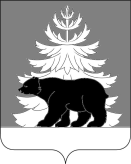 РОССИЙСКАЯ ФЕДЕРАЦИЯИРКУТСКАЯ ОБЛАСТЬАдминистрация Зиминского районного муниципального образованияП О С Т А Н О В Л Е Н И ЕОт 07.09.2022                      г.  Зима                           № 625               О начале отопительного периода 2022 - 2023 гг.	В связи с понижением среднесуточной температуры наружного воздуха и окончанием работ по подготовке к отопительному периоду 2022-2023 годов, руководствуясь Федеральным законом от 6 октября 2003 года № 131-ФЗ «Об общих принципах организации местного самоуправления в Российской Федерации», пунктом 5 Правил предоставления коммунальных услуг собственникам и пользователям помещений в многоквартирных домах и жилых домов, утвержденными постановлением Правительства Российской Федерации от 06.05.2011 № 354 «О предоставлении коммунальных услуг собственникам и пользователям помещений в многоквартирных домах и жилых домов», статьями 22, 46 Устава Зиминского районного муниципального образования, администрация Зиминского районного муниципального образованияПОСТАНОВЛЯЕТ: Отопительный период 2022-2023 годов на территории Зиминского района начать с       15 сентября 2022 года, за исключением образовательных организаций.Установить для образовательных организаций начало отопительного периода            2022-2023 годов с 12 сентября 2022 года, согласовав пообъектно с руководителем Комитета по образованию администрации Зиминского района Костиковой С.А.Срок подачи тепловой энергии может быть изменён в оперативном порядке связи с погодными условиями:на более поздний срок при уровне среднесуточных температур наружного воздуха выше +8 С в течение пяти суток;на более ранний срок при уровне среднесуточных температур наружного воздуха ниже +8 С в течение пяти суток.Руководителям Комитетов администрации Зиминского района Костиковой С.А., Ермиловой А.В., директору ООО «Тепловик» и ООО «Водоканал» И.И. Тужику, генеральному директору  ООО «МБА – Теплоэнерго» Маякову И.Ю.,  главам муниципальных образований Зиминского района, своими приказами определить график запуска теплоисточников, обеспечить укомплектованность штатными единицами операторов и кочегаров котельных на твёрдом топливе.В целях обеспечения прохождения безаварийного отопительного периода 2022 – 2023 гг. и оперативного руководства ликвидацией возможных аварий на объектах теплоснабжения, создать оперативный штаб по контролю за прохождением отопительного периода на территории Зиминского района в следующем составе:Ширяев А.А. – заместитель мэра по управлению муниципальным хозяйством Зиминского районного муниципального образования, председатель штаба;Зубакова Е.А. – консультант отдела жилищно-коммунального хозяйства и экологии администрации Зиминского районного муниципального образования, секретарь штаба;Члены оперативного штаба:Васильев Р.А. – начальник отдела жилищно-коммунального хозяйства и экологии администрации Зиминского районного муниципального образования;Маслаков А.М. – директор МКУ «Служба ЗРМО по ГО и ЧС»;Ермилова А.В. – председатель Комитета по культуре администрации Зиминского района;Костикова С.А.– председатель Комитета по образованию администрации Зиминского района;Тужик И.И. – директор ООО «Тепловик», ООО «Водоканал» (по согласованию);Маяков И.Ю. – генеральный директор ООО «МБА – Теплоэнерго» (по согласованию).5. Настоящее постановление разместить на официальном сайте администрации Зиминского районного муниципального образования www.rzima.ru в информационно-телекоммуникационной сети «Интернет».6. Контроль исполнения настоящего постановления оставляю за собой.Мэр Зиминского районногомуниципального образования			          	  	        Н.В. Никитина